 Заключениена проект решения Думы Партизанского городского округа «О внесении изменений в Положение «О системе оплаты труда муниципальных служащих в Партизанском городском округе»  19.03.2021                                                                                                           		     №23Настоящее заключение составлено по результатам проведения экспертно-аналитического мероприятия - финансово-экономической экспертизы проекта решения Думы Партизанского городского округа  «О внесении изменений в Положение «О системе оплаты труда муниципальных служащих в Партизанском городском округе»» (далее по тексту- Проект). Экспертиза Проекта проведена, заключение подготовлено на основании пункта 2 статьи 157 Бюджетного кодекса Российской Федерации, статьи 9 Федерального закона Российской Федерации от 07.02.2011 №6- ФЗ «Об общих принципах организации и деятельности контрольно - счетных органов субъектов Российской Федерации и  муниципальных образований», статьи 8 Положения «О контрольно – счетной палате Партизанского городского округа», принятого решением Думы Партизанского городского округа от 26.09.2014 №114, плана работы Контрольно-счетной палаты на 1 квартал 2021 года. Экспертиза проведена председателем Контрольно – счетной палаты Партизанского городского округа Зыбиным Романом Анатольевичем на основании распоряжения от 11.03.2021 №01-04/26.Проект поступил в Контрольно-счетную палату Партизанского городского округа 11.03.2021, с сопроводительным письмом от 11.03.2021 №1.2-02-10/1566. Одновременно с Проектом представлены: пояснительная записка, финансово-экономическое обоснование, перечень решений, подлежащих признанию утратившими силу, приостановлению, изменению или принятию в связи с принятием Решения «О внесении изменений в Положение «О системе оплаты труда муниципальных служащих в Партизанском городском округе»». При проведении экспертизы использовались следующие нормативные правовые, правовые акты, документы и материалы:- Бюджетный Кодекс Российской Федерации;- Федеральный закон от 02.03.2007 №25-ФЗ «О муниципальной службе в Российской Федерации»;- Закон Приморского края от 04.06.2007 №82-КЗ «О муниципальной службе в Приморском крае»;- Постановление Правительства Приморского края от 30.12.2020 №1097-пп «О нормативах формирования расходов на содержание органов местного самоуправления городских округов, муниципальных округов и муниципальных районов Приморского края и нормативах формирования расходов на оплату труда выборных должностных лиц, осуществляющих свои полномочия на постоянной основе в органах местного самоуправления городских округов, муниципальных округов и муниципальных районов Приморского края, на 2021 год»;- Положение «О системе оплаты труда муниципальных служащих в Партизанском городском округе», утвержденное Решением Думы Партизанского городского округа от 31.08.2007 года №459;- Решение «О бюджете Партизанского городского округа на 2021 год и на плановый период 2022 и 2023 годов», принятое решением Думы Партизанского городского округа от 29.12.2019 №205-р. Финансово-экономическая экспертиза Проекта проведена с целью проверки обоснованности разработки, принятия и его соответствия требованиям действующего законодательства, нормативных правовых и правовых актов.В ходе экспертно –аналитического мероприятия -финансово-экономической экспертизы Проекта решения установлено следующее:Представленный Проект предусматривает внесение в Положение «О системе оплаты труда муниципальных служащих в Партизанском городском округе», утвержденное Решением Думы Партизанского городского округа от 31.08.2007 года №459 следующих изменений:Увеличение средств на выплату денежных поощрений включаемых в фонд оплаты труда муниципальных служащих (в расчете на год) с 30 до 33 должностных окладов.В соответствии с частью 3 статьи 12 Закона Приморского края от 04.06.2007 №82-КЗ «О муниципальной службе в Приморском крае» Органы местного самоуправления самостоятельно определяют размер и условия оплаты труда муниципальных служащих. Размер должностного оклада, а также размер ежемесячных и иных дополнительных выплат и порядок их осуществления устанавливаются муниципальными правовыми актами, издаваемыми представительным органом муниципального образования в соответствии с федеральным законодательством и законодательством Приморского края.Таким образом, принятие решения, соответствующего по содержанию представленному проекту решения Думы Партизанского городского округа  «О внесении изменений в Положение «О системе оплаты труда муниципальных служащих в Партизанском городском округе»», относится  к полномочиям представительного органа Партизанского городского округа и соответствует требованиям бюджетного законодательства.  При этом в силу требований статьи 5 Федерального закона от 02.03.2007 №25-ФЗ «О муниципальной службе в Российской Федерации» взаимосвязь муниципальной службы и государственной гражданской службы Российской Федерации обеспечивается, кроме прочего, посредством соотносительности основных условий оплаты труда и социальных гарантий муниципальных служащих и государственных гражданских служащих.В соответствии с частью 2 статьи 3 Закона Приморского края от 16.05.2007 №62-КЗ «О Реестре должностей государственной гражданской службы Приморского края и о денежном содержании государственных гражданских служащих Приморского края» при формировании фонда оплаты труда гражданских служащих предусматриваются средства для выплаты ежемесячного денежного поощрения в размере 33 должностных окладов (в расчете на год). Действующая редакция Положение «О системе оплаты труда муниципальных служащих в Партизанском городском округе» предусматривает, что фонд оплаты труда муниципальных служащих формируется с учетом ежемесячных денежных поощрений в размере 30 должностных окладов. Таким образом, предусмотренное Проектом решения увеличение размера ежемесячных денежных поощрений при формировании фонда оплаты труда на год до 33 должностных окладов, обеспечит соблюдение установленного Федеральным законом требования о взаимосвязи муниципальной службы и государственной гражданской службы Российской Федерации, посредством  соотносительности основных условий оплаты труда и социальных гарантий муниципальных служащих и государственных гражданских служащих.2) Увеличение размеров должностных окладов по всем должностям муниципальной службы (см. таблицы ниже). 1. Размеры должностных окладов муниципальных служащихаппарата Думы Партизанского городского округа2. Размеры должностных окладов муниципальныхслужащих администрации Партизанского городского округа3. Размеры должностных окладов муниципальныхслужащих аппарата избирательной комиссииПартизанского городского округа4. Размеры должностных окладов муниципальных служащихконтрольно-счетной палаты Партизанского городского округа	Проектом решения предусмотрено увеличение размеров должностных окладов муниципальных служащих всех органов местного самоуправления, в том числе таких главных распорядителей средств бюджета городского округа на 2021 год, как администрация Партизанского городского округа, Дума Партизанского городского округа, Контрольно – счетная палата Партизанского городского округа, а также главных распорядителей бюджетных средств являющихся отраслевыми (функциональными) органами администрации Партизанского городского округа, а именно  управления образования, управления экономики и собственности, управления жилищно – коммунального комплекса, финансового управления, отдела культуры. Предусмотренное Проектом увеличение должностных окладов приведет к увеличению фондов оплаты труда указанных ГРБСов в 2021 году на общую сумму 9 063,8 тыс. рублей.  В соответствии с частью 2 статьи 136 Бюджетного кодекса Российской Федерации Партизанский городской округ, относясь к муниципальным образованиям, в бюджетах которых доля дотаций из других бюджетов бюджетной системы Российской Федерации и (или) налоговых доходов по дополнительным нормативам отчислений в размере, не превышающем расчетного объема дотации на выравнивание бюджетной обеспеченности (части расчетного объема дотации), замененной дополнительными нормативами отчислений, в течение двух из трех последних отчетных финансовых лет превышала 5 процентов доходов местного бюджета, начиная с очередного финансового года не имеют права превышать установленные Правительством Приморского края нормативы формирования расходов на содержание органов местного самоуправления.В соответствии с Постановлением Правительства Приморского края от 30.12.2020 №1097-пп «О нормативах формирования расходов на содержание органов местного самоуправления городских округов, муниципальных округов и муниципальных районов Приморского края и нормативах формирования расходов на оплату труда выборных должностных лиц, осуществляющих свои полномочия на постоянной основе в органах местного самоуправления городских округов, муниципальных округов и муниципальных районов Приморского края, на 2021 год» значение норматива формирования расходов на содержание органов местного самоуправления Партизанского городского округа на 2021 год определяется равным 16,35% и не будет превышено в случае предусмотренного Проектом решения увеличения размеров должностных окладов муниципальных служащих.Таким образом, принятие решения об увеличении размеров должностных окладов муниципальных служащих главных распорядителей бюджетных средств:- не приведет к превышению установленного Правительством Приморского края норматива формирования расходов на содержание органов местного самоуправления Партизанского городского округа, следовательно, в силу действующего бюджетного законодательства, возможно;- явится основанием для фактического увеличения размеров оплаты труды. В целях финансового обеспечения реализации Проекта решения (в случае его принятия) необходимо предусматривать (обеспечивать) одновременное начало его применения (вступления в силу) и решения о внесении изменений в бюджет городского округа, предусматривающего увеличение фондов оплаты труда соответствующих главных распорядителей бюджетных средств. Заключение:По результатам финансово-экономической экспертизы проекта решения Думы Партизанского городского округа  «О внесении изменений в Положение «О системе оплаты труда муниципальных служащих в Партизанском городском округе»», Контрольно- счетная палата приходит к следующим выводам:1) Принятие решения, соответствующего по содержанию представленному проекту решения Думы Партизанского городского округа  «О внесении изменений в Положение «О системе оплаты труда муниципальных служащих в Партизанском городском округе»», относится  к полномочиям представительного органа Партизанского городского округа и соответствует требованиям бюджетного законодательства.  2) Предусмотренное Проектом решения увеличение размера ежемесячных денежных поощрений при формировании фонда оплаты труда на год до 33 должностных окладов, обеспечит соблюдение установленного Федеральным законом требования о взаимосвязи муниципальной службы и государственной гражданской службы Российской Федерации, посредством  соотносительности основных условий оплаты труда и социальных гарантий муниципальных служащих и государственных гражданских служащих.3) В соответствии с Постановлением Правительства Приморского края от 30.12.2020 №1097-пп «О нормативах формирования расходов на содержание органов местного самоуправления городских округов, муниципальных округов и муниципальных районов Приморского края и нормативах формирования расходов на оплату труда выборных должностных лиц, осуществляющих свои полномочия на постоянной основе в органах местного самоуправления городских округов, муниципальных округов и муниципальных районов Приморского края, на 2021 год» значение норматива формирования расходов на содержание органов местного самоуправления Партизанского городского округа на 2021 год определяется равным 16,35%.Принятие решения об увеличении размеров должностных окладов муниципальных служащих главных распорядителей бюджетных средств:- не приведет к превышению установленного Правительством Приморского края норматива формирования расходов на содержание органов местного самоуправления Партизанского городского округа, следовательно, в силу действующего бюджетного законодательства, возможно;- явится основанием для фактического увеличения размеров оплаты труды. 4) В целях финансового обеспечения реализации Проекта решения (в случае его принятия) необходимо предусматривать (обеспечивать) одновременное начало его применения (вступления в силу) и решения о внесении изменений в бюджет городского округа, предусматривающего увеличение фондов оплаты труда соответствующих главных распорядителей бюджетных средств. Контрольно-счетная палата Партизанского городского округа предлагает Думе Партизанского городского округа рассмотреть представленный Проект решения с учетом настоящего  заключения.Председатель Контрольно – счетной палатыПартизанского городского округа                                                                         Р.А. Зыбин 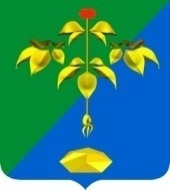 РОССИЙСКАЯ ФЕДЕРАЦИЯПРИМОРСКИЙ КРАЙКОНТРОЛЬНО-СЧЕТНАЯ ПАЛАТА ПАРТИЗАНСКОГО ГОРОДСКОГО ОКРУГАНаименование должностиРазмер оклада по действующей редакции ПоложенияРазмер оклада предусмотренный Проектом решения123Руководитель аппарата Думы80968 906Помощник председателя Думы74778 225Советник председателя Думы74778 225Начальник отдела74778 225Заместитель начальника отдела64557 101Заместитель начальника отдела - главный бухгалтер64557 101Главный специалист 1 разряда60316 635Главный специалист 2 разряда59456 540Ведущий специалист 1 разряда57766 354Ведущий специалист 2 разряда56926 262Специалист 1 разряда37394 113Наименование должностиРазмер оклада по действующей редакции ПоложенияРазмер оклада предусмотренный Проектом решения123Первый заместитель главы администрации972110 694Заместитель главы администрации934010 274Заместитель главы администрации - начальник управления934010 274Советник главы администрации74778 225Начальник управления79818 780Начальник управления - главный бухгалтер79818 780Начальник отдела74778 225Начальник отдела в управлении72197 941Начальник отдела в управлении - главный бухгалтер72197 941Заместитель начальника управления76418 406Заместитель начальника управления - начальник отдела76418 406Заместитель начальника управления - заместитель главного бухгалтера76418 406Заместитель начальника отдела64557 101Заместитель начальника отдела в управлении62986 928Главный специалист 1 разряда60316 635Главный специалист 2 разряда59456 540Ведущий специалист 1 разряда57766 354Ведущий специалист 2 разряда56926 262Ведущий специалист 3 разряда56056 166Старший специалист 1 разряда44154 857Старший специалист 2 разряда43334 767Специалист 1 разряда37394 113Наименование должностиРазмер оклада по действующей редакции ПоложенияРазмер оклада предусмотренный Проектом решения123Главный специалист 1 разряда60316 635Специалист 1 разряда37394 113Наименование должностиРазмер оклада по действующей редакции ПоложенияРазмер оклада предусмотренный Проектом решения123Председатель контрольно-счетной палаты934010 694Аудитор контрольно-счетной палаты76418 780Главный инспектор72198 406